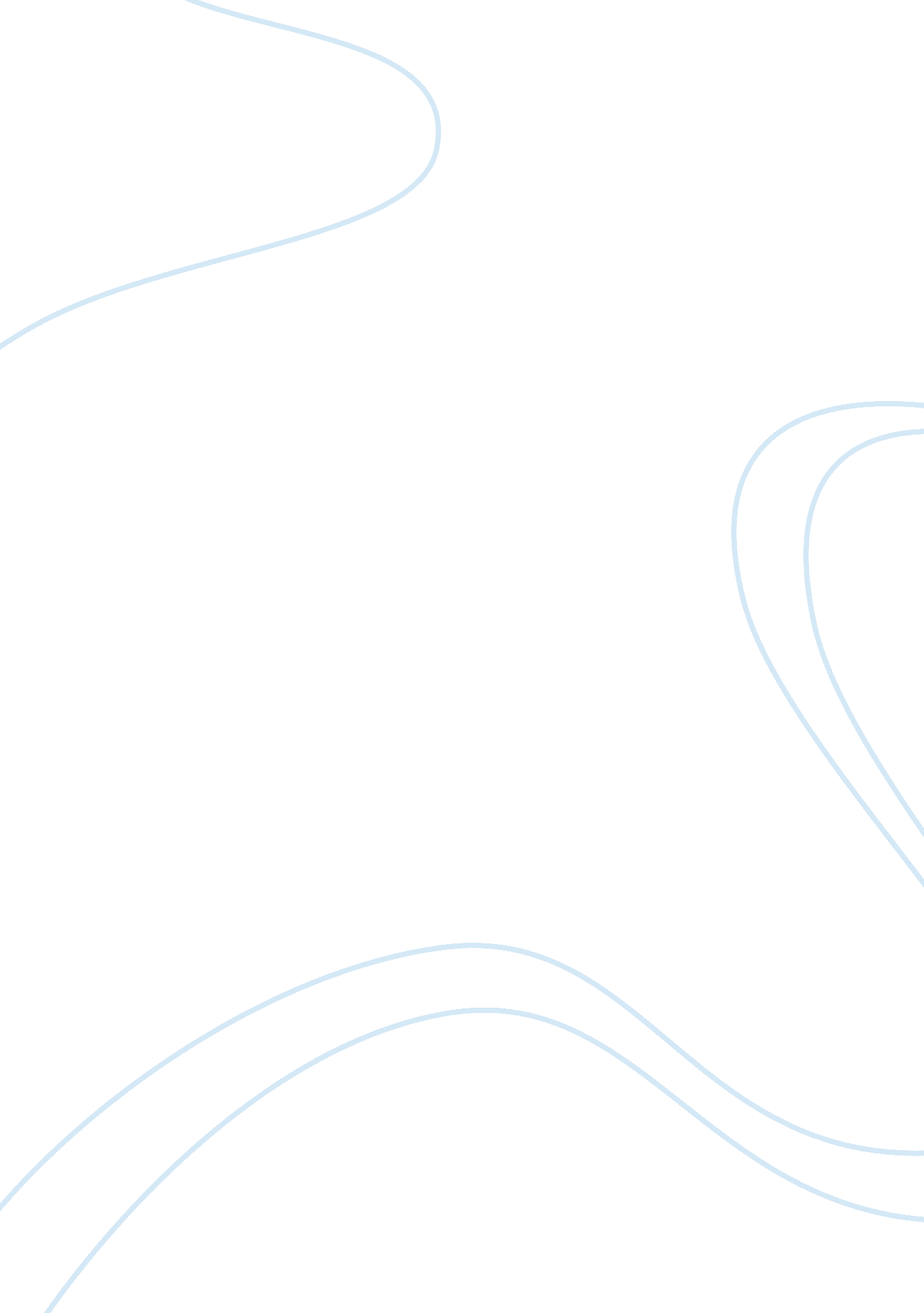 Student information manual systemEducation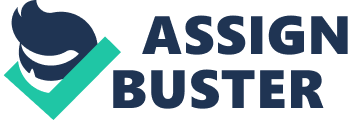 INTRODUCTION Computer has become a way of life in this modern age, it is evident that a majority of the country’s institution still do not adapt the high-technology. Particularly in most public schools, their daily transactions are still done on paper. We all knew that some of the schools nowadays are more reliable in the technologies to lessen their works and make it more fast and efficient. We are looking forward to develop a web—based application that will minimize all paper works and to keep the files of the students and at the same time the important papers of the school-- a system that fully automated, user-friendly, time effective and efficient. BACKGROUND OF THE STUDY Students should be more conscious related to their school records/ files so that they can get a copy anytime that they want to have it. Particularly, if its necessary for a specific purpose. So, schools must rely on technologies because it can help a lot of things especially in performing their tasks efficiently. OBJECTIVE OF THE STUDY *GENERAL OBJECTIVE: The general objective of this study is to design and develop a system that will compile the school records/file of the students and it will serve as a proposal to help the students and teachers/school administrator as well to save time and resources with the automation of its daily school transactions. *SPECIFIC OBJECTIVE: -To computerized the records/files of the students. -To have a softbound copy of the records. -To allow the school administrator to retrieve complete students records/files instantly. STATEMENT OF THE PROBLEM Specifically, this study aims to answer the following: 1. What are the profiles of the respondents in the terms of: 2. 1) AGE 2. 2) BIRTHDATE 2. 3) GENDER 2. 4) ADDRESS 2. What are the common problems encountered in compiling/ keeping the records or files of the students using their old process? 3. What are the possible solutions to the problem? 4. What are the resemblance and dissimilarities between the proposed system and their old habit/process in compiling or keeping the files or records of the students? SCOPE AND DELIMITATION In general, the focus of this directed towards the design and development of the students profile system. We will make an inventory according to year level, particularly a HIGH SCHOOL students in CATBALOGAN NATIONAL COMPREHENSIVE HIGH SCHOOL located in BRGY. MERCEDES CATB. CITY only from June 2013 to March 2014. The school records/ files of the students are highly computerized and stored in a system. However, the proponents limit the feature of the system to the students only. SIGNIFICANCE OF THE STUDY In this study, the proposed system will inspire other students to develop an effective and efficient system. *TECHNOLOGICAL SIGNIFICANCE* The proposed system will introduce technology to the said selected school that are until now adapting the old way/ processed of compiling or keeping the students records/information. The result of this study is beneficial to the following: *STUDENTS* The proposed system will compile/ keep the records or information of the students so that it is no longer a problem if their hardbound copy will be lost. *TEACHERS/ SCHOOL ADMINISTRATOR* The proposed system will simplify and automate everyday school transactions/tasks and it can help minimized their time and effort. *RESEARCHERS* The researchers have developed their writing, analysis, and interpretation skills needed to make a good thesis. *FUTURE RESEARCHERS* This will benefit other researchers who wish to have similar studies as they can get background information from the result of this study which will serve as template to modify their researcher. PARTIAL THESIS CHAPTER 1 